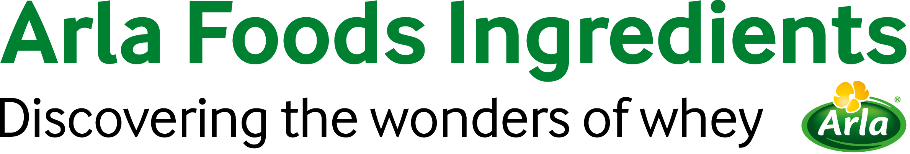 10 de junio de 2021COMUNICADO DE PRENSALa proteína de suero y la caseína protagonizan el nuevo concepto de sustitutos alimenticiosArla Foods Ingredients lanzó un nuevo concepto que pone de relieve el poder de los ingredientes a base de proteínas lácteas y de suero para crear sustitutos alimenticios que siguen las últimas tendencias.Como muchos consumidores se alejan de las dietas rápidas y se inclinan por enfoques más holísticos para el control del peso, la demanda de sustitutos alimenticios aumentó. El mercado global de esta clase de productos —principalmente, barras de proteína, batidos en polvo y bebidas listas para beber— se expandió en los últimos diez años, con una tasa de crecimiento anual compuesto (CAGR) del 7 %, y en la actualidad, una de cada cuatro personas los consume al menos una vez por semana.Una tendencia clave en la categoría es la demanda de ingredientes saludables y naturales. Los productos más exitosos para el control del peso son aquellos bajos en azúcar y altos en proteína, que además ofrecen conveniencia y excelente sabor. La proteína de suero y la caseína representan más del 80 % de los ingredientes a base de proteína de las bebidas listas para beber, los batidos en polvo y las barras que se comercializan como sustitutos alimenticios. Ahora, Arla Foods Ingredients lanzó un nuevo concepto para demostrar cómo la proteína de suero y la caseína pueden ayudar a los productores a crear sustitutos alimenticios que siguen las últimas tendencias. Presenta tres nuevas soluciones convenientes que ofrecen la versatilidad de la línea de ingredientes Lacprodan® de la empresa, a base de proteína de suero y caseína micelar. Las tres recetas, altas en proteína, también proporcionan carbohidratos, fibra y grasa, y son ricas en vitaminas y minerales esenciales:Bebida lista para beber: Una bebida con 100 % aislado de caseína micelar, una proteína de digestión lenta para lograr saciedad por mucho tiempo. Combina la termorresistencia y baja viscosidad con un sabor neutro que se saboriza fácilmenteBarra con alto contenido de proteína: Con una mezcla de caseína y proteína de suero para obtener textura y saciedad óptimas, esta barra rica en nutrientes mantiene su textura suave durante toda su vida útilBatido de proteína: Una mezcla de caseína micelar de digestión lenta y suero de absorción rápida con un sabor neutro que se saboriza fácilmenteLaima Liepinyte, Gerente de Desarrollo de Ventas, Nutrición para el Rendimiento y la Salud de Arla Foods Ingredients, comentó: "La caseína y la proteína de suero son ingredientes imprescindibles en los sustitutos alimenticios, y estas nuevas soluciones cumplen todos los requisitos importantes de la categoría. Están repletas de nutrientes esenciales; no solamente proteína, sino también lípidos, carbohidratos, fibra, vitaminas y minerales. Asimismo, se preparan rápidamente y se consumen fácilmente, por lo que son ideales para las necesidades del estilo de vida de los consumidores ocupados y activos. Esperamos que inspiren a los productores a seguir innovando en una categoría cada vez más importante en la esfera del control del peso".Para obtener más información, comuníquese con:Steve Harman, Comunicaciones de IngredientesTel.: +44 (0)7538 118079 | Correo electrónico: steve@ingredientcommunications.comAcerca de Arla Foods Ingredients
Arla Foods Ingredients es líder mundial en soluciones con suero que agregan valor. Descubrimos y proporcionamos ingredientes derivados del suero y ayudamos a la industria alimentaria a desarrollar y a procesar eficientemente alimentos más naturales, funcionales y nutritivos. Ofrecemos productos a los mercados globales para los sectores de nutrición en los primeros años de vida, nutrición médica, nutrición deportiva, alimentos saludables y otros alimentos y bebidas.Estas son cinco razones para elegirnos:Tenemos I+D en nuestro ADNOfrecemos calidad superiorSomos su socio comercial de confianzaApoyamos la sostenibilidadGarantizamos la seguridad del suministroArla Foods Ingredients es una subsidiaria 100 % propiedad de Arla Foods. Nuestras oficinas centrales están en Dinamarca.LinkedInhttp://www.linkedin.com/company/arla-foods-ingredientsLinkedIn (América Latina)https://www.linkedin.com/showcase/arla-foods-ingredients-latin-america/LinkedIn (China)https://www.linkedin.com/showcase/arla-foods-ingredients-china/